                                                                                                                           ČETVRTAK, 4.11.2021.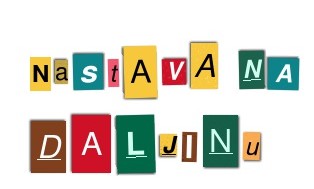 Dobro jutro drugaši!Nadam se da ste se odmorili. Evo što ćete danas učiti.HRVATSKI JEZIK- Veliko i malo pisano slovo Š – spoznavanjeDanas ćeš naučiti pisati veliko i malo pisano slovo Š.Za početak otvori poveznicu i poslušaj pjesmu Šumar.https://www.e-sfera.hr/dodatni-digitalni-sadrzaji/23ae8415-1805-4609-86e1-fd4f3fe5d158/Sada na istoj poveznici (na kartici pišem slova) pogledaj kako se piše veliko i malo pisano slovo Šš i kako ga povezujemo s drugim slovima.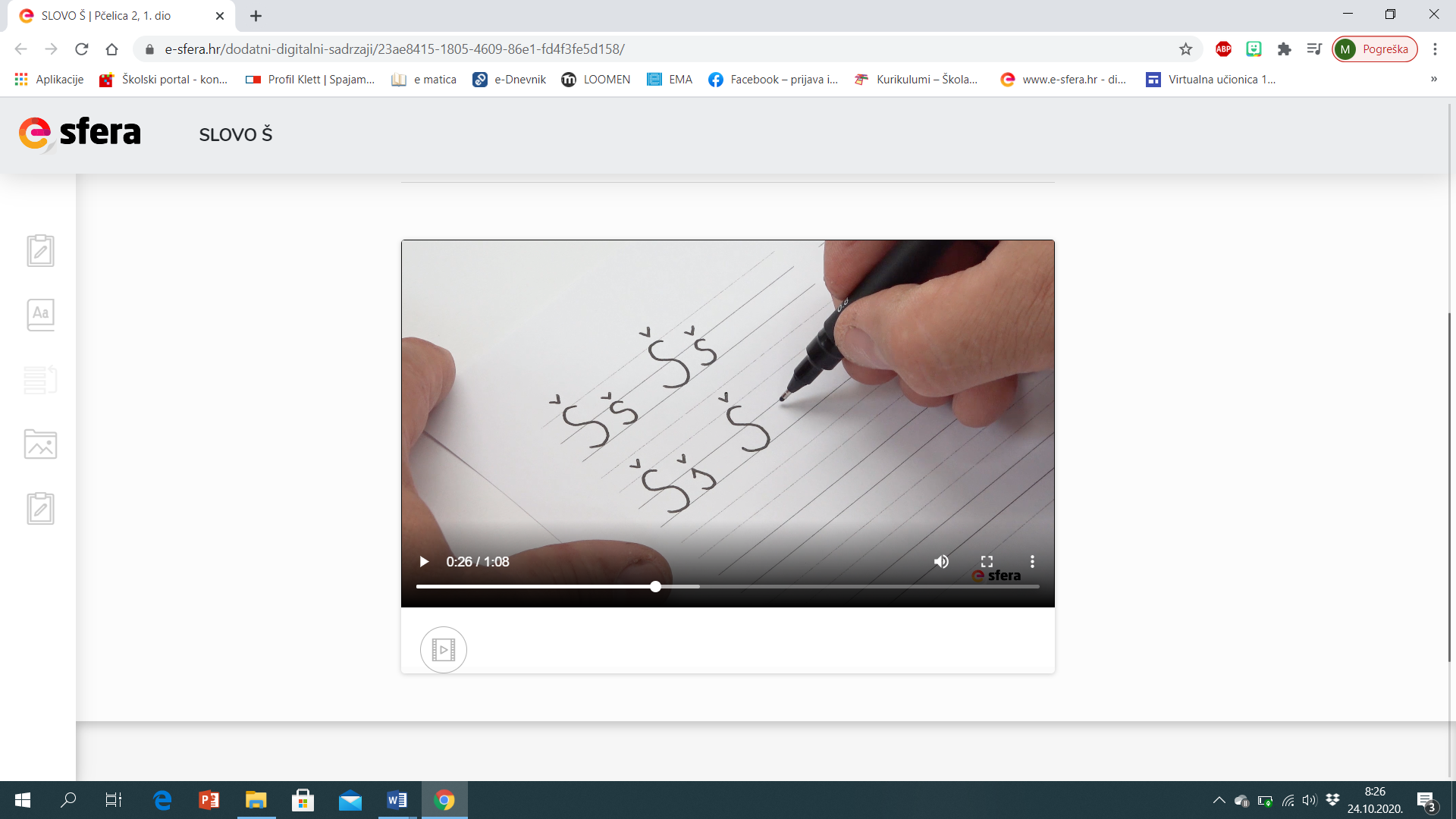 Sada već možeš i sam/a napisati novo slovo u pisanku Pčelica. Popuni obje stranice slova Š.Riješi zadatke u radnoj bilježnici na 28. i 29. str.Ako želiš možeš se zabaviti i na poveznici riješiti kartice vježbalica i zabavni kutak.MATEMATIKA- Zbrajanje 28 + 5, vježbanje i ponavljanjeDanas ćeš vježbati zbrajati sa prelaskom desetice.Otvori poveznicu i riješi kartice primijeni znanje i zabavni kutak.https://www.e-sfera.hr/dodatni-digitalni-sadrzaji/7d03bfeb-01c1-48a4-8e89-e6d0d3dd3651/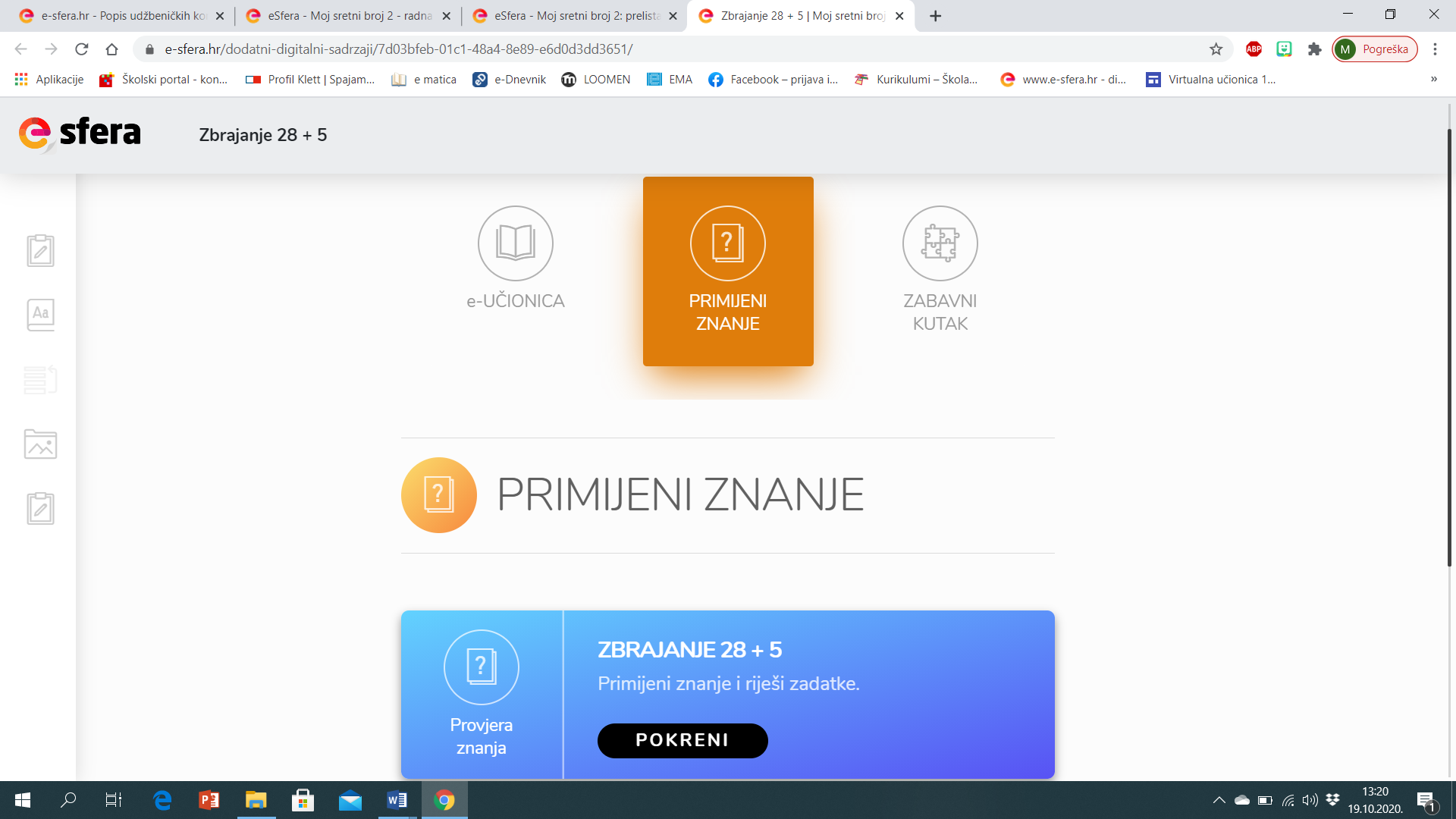 Riješi zadatke na 35. str. u radnoj bilježnici.Točnost svojih rješenja možeš provjeriti ispod (kako to radimo i u učionici). 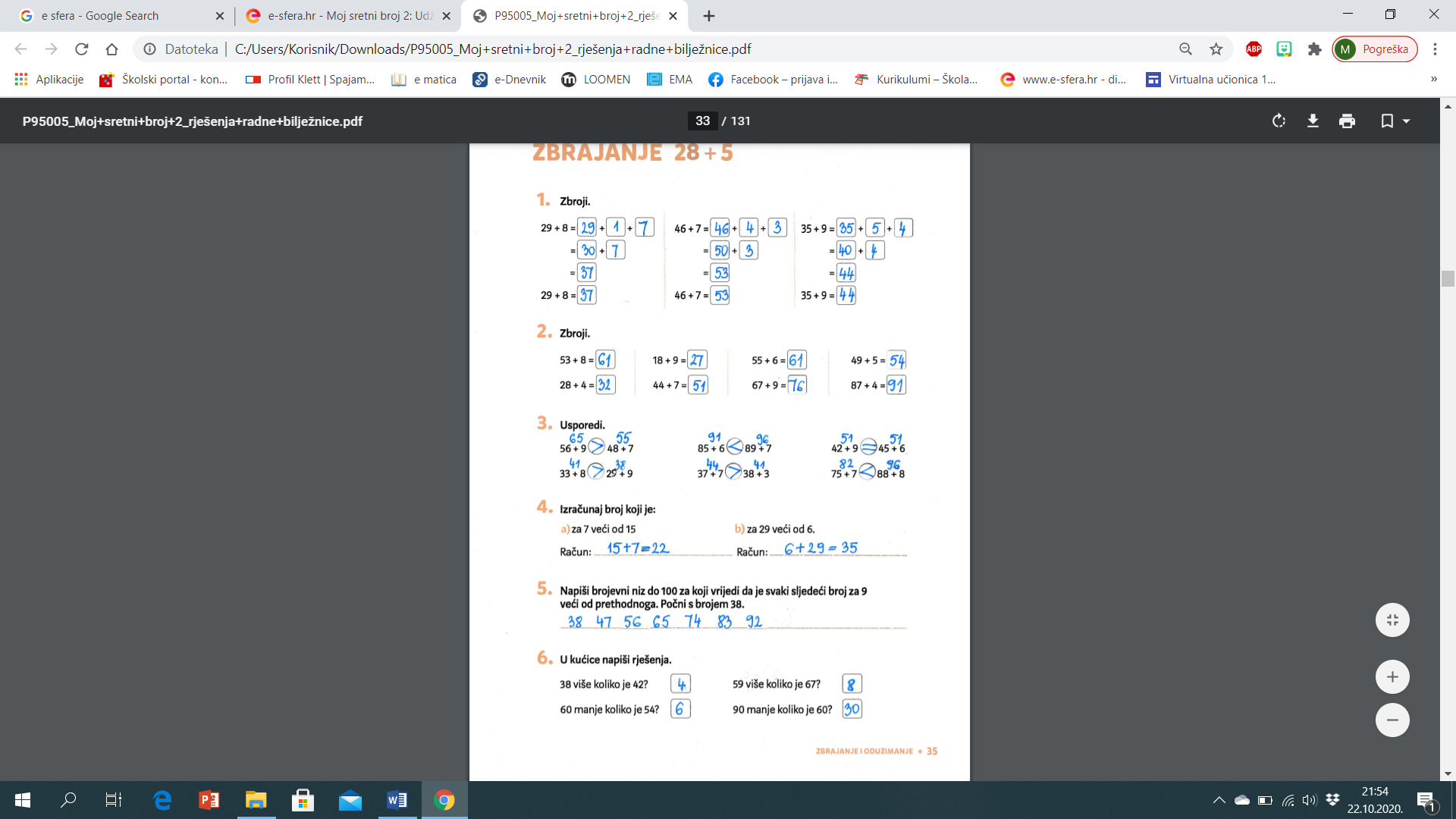 TZK:Prati vježbe Škole na trećem.                                                                                                                                 Pozdrav od učiteljice!                                                                                     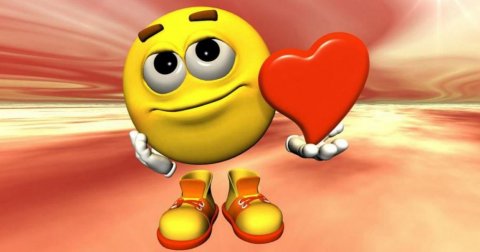 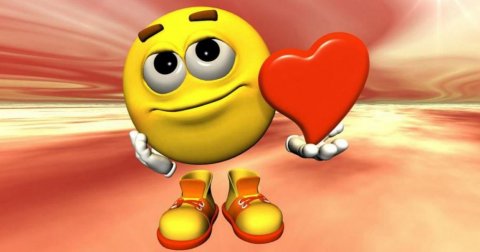 